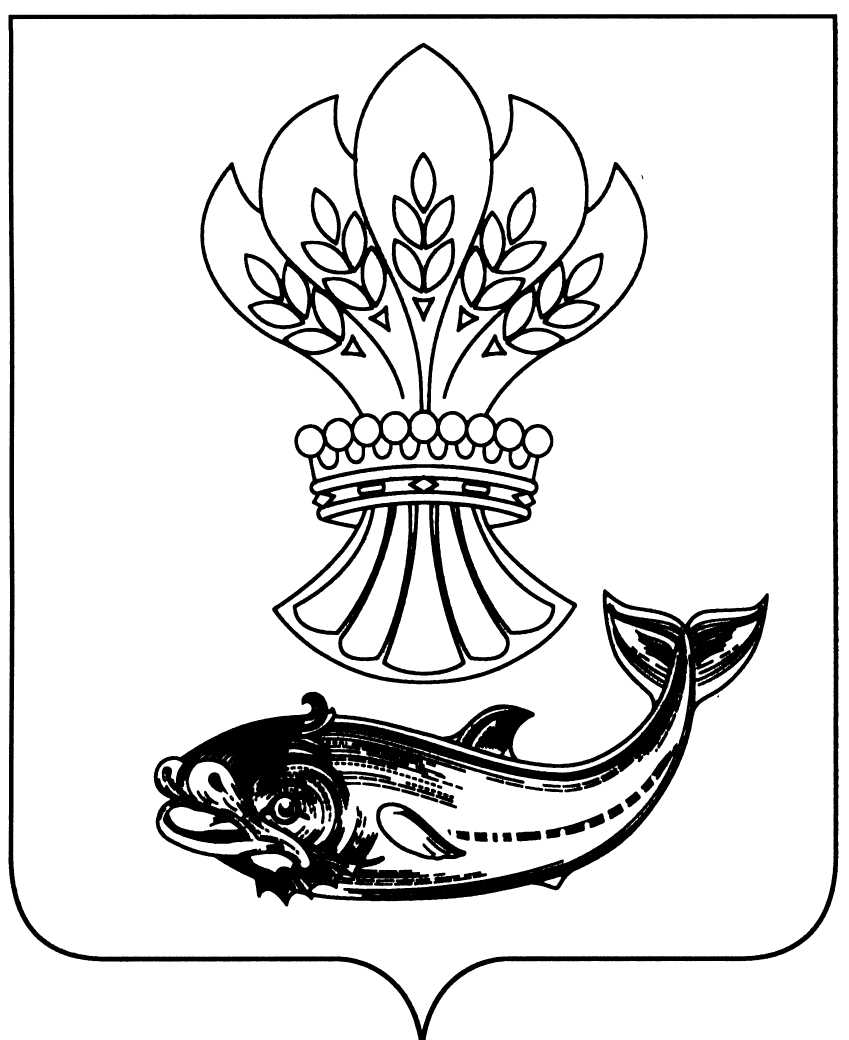 АДМИНИСТРАЦИЯ ПАНИНСКОГО МУНИЦИПАЛЬНОГО РАЙОНАВОРОНЕЖСКОЙ ОБЛАСТИП О С Т А Н О В Л Е Н И Еот 07.10.2019 г. № 386  р.п. ПаниноОб отмене на территории Панинского муниципального районаВоронежской областиособого противопожарного режимаВ соответствии с постановлением правительства Воронежской области от 22.05.2009 № 435 «Об утверждении Положения о порядке установления особого противопожарного режима на территории Воронежской области» в связи со снижением пожарной опасности на территории Панинского муниципального района Воронежской области администрация Панинского муниципального района Воронежской области п о с т а н о в л я е т:1. Отменить на территории Панинского муниципального района Воронежской области особый противопожарный режим.2. Признать утратившим силу постановление администрации Панинского муниципального района Воронежской области от 26.04.2019 № 153 «Об установлении особого противопожарного режима на территории Панинского муниципального района Воронежской области».3. Настоящее постановление вступает в силу со дня его официального опубликования в официальном периодическом печатном издании Панинского муниципального района Воронежской области «Панинский муниципальный вестник».4. Контроль за исполнением настоящего постановления возложить на заместителя главы администрации Панинского муниципального района Воронежской области – начальника отдела по капитальному строительству, газификации, ЖКХ, архитектуре и градостроительству Мищенко В.И.ГлаваПанинского муниципального района Н.В. Щеглов